3GPP TSG-RAN WG4 Meeting # 97-e 											         	     R4-20xxxxxElectronic Meeting, Nov 2nd – 13th, 2020Agenda item:			7.19.3Source:	Moderator (OPPO)Title:	Email discussion summary for [97e][116] NR_R16_MaintenanceDocument for:	InformationIntroductionThis document summarizes the email discussions for agenda item 7.19.3 which is intended for R16 maintenance.The discussions of this email thread are divided into the following four areas, i.e. papers for 38.101-1, for 38.101-2, for 38.101-3 and for other specs.Topic #1: Papers for 38.101-1Companies’ contributions summaryOpen issues summarySub-topic 1-1 UE co-existence between n40 and n41Moderator notes: UE co-existence requirements between n40 and n41 was removed from spec due to the assumption that the two bands will be synchronized and same UL/DL configuration. Now operator demands on the asynchronized NWs are shown, thus requirements are proposed in R4-2015553. The -50dBm/MHz for n40 Tx is same as removed requirement, and -40dBm/MHz is new for n41 Tx. CR is R4-2015554.Issue 1-1-1: Whether following proposals from R4-2015553 is acceptable to define spurious emission requirements?Proposal 1: To introduce -50dBm/MHz spurious emission requirements for band n41 frequency range when band n40 transmitting power.Proposal 2: To introduce -40dBm/MHz spurious emission requirements for band n40 frequency range when band n41 transmitting power.Option 1: YesOption 2: NoCompanies views’ collection for 1st round CRs/TPs comments collectionSummary for 1st round Open issues Moderator tries to summarize discussion status for 1st round, list all the identified open issues and tentative agreements or candidate options and suggestion for 2nd round i.e. WF assignment.Recommendations on WF/LS assignment CRs/TPsModerator tries to summarize discussion status for 1st round and provides recommendation on CRs/TPs Status update Discussion on 2nd round (if applicable)The following WF and revised CR will be discussed in 2nd round to seek for approval and agreement.Summary on 2nd round (if applicable)Moderator tries to summarize discussion status for 2nd round and provided recommendation on CRs/TPs/WFs/LSs Status update suggestion Topic #2: Papers for 38.101-2Companies’ contributions summaryCompanies views’ collection for 1st round CRs/TPs comments collectionSummary for 1st round Open issues Moderator tries to summarize discussion status for 1st round, list all the identified open issues and tentative agreements or candidate options and suggestion for 2nd round i.e. WF assignment.Recommendations on WF/LS assignment CRs/TPsModerator tries to summarize discussion status for 1st round and provides recommendation on CRs/TPs Status update Discussion on 2nd round (if applicable)The following WF and revised CR will be discussed in 2nd round to seek for approval and agreement.Summary on 2nd round (if applicable)Moderator tries to summarize discussion status for 2nd round and provided recommendation on CRs/TPs/WFs/LSs Status update suggestion Topic #3: Papers for 38.101-3Companies’ contributions summaryOpen issues summarySub-topic 3-1 Larger channel BWModerator notes: Paper R4-2014170, R4-2015042, R4-2015552, R4-2015795 are discussed in this sub topic which all about the handling of impact caused by new and larger CBW.Issue 3-1-1: Regarding how to handle new and larger channel bandwidths introduced into NRCA and ENDC combinations which of the following options is acceptable?Option 1: Modify the UL configuration table for larger UL channel BWs as shown below.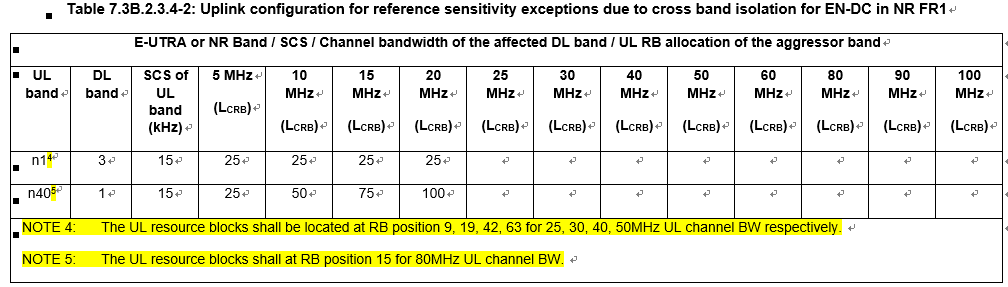 Option 2: RAN4 create a new MSD exception due to CIM interference as below. The original MSD due to cross band isolation can focus on the aggressive band PA spurious emission.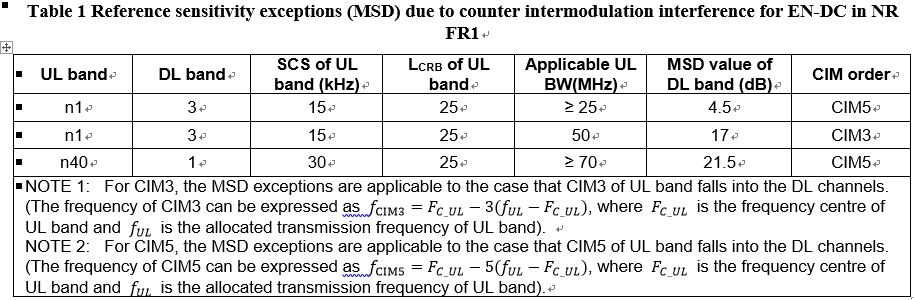 Option 3: For the Rel.16 combinations that face the issue on the cross band isolation with new added larger channel bandwidth, for example, DC_3_n1, limited UL BWs of the aggressor band for EN-DC combinations with the existing cross band noise MSD can be considered.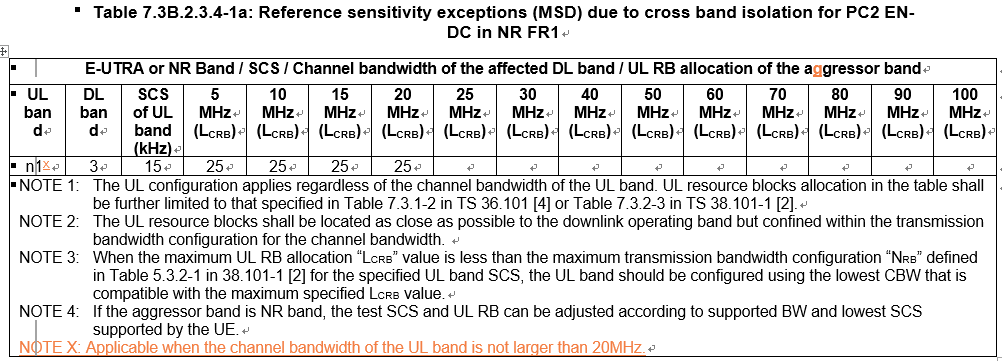 Moderator notes: Option1 is from paper R4-2014170, and the CR is R4-2014169. Option2 is from paper R4-2015552 with more proposals in issue 3-1-2. Option3 is from paper R4-2015795 and is open to other choices.Issue 3-1-2: Regarding SCS configurations to derive the MSD due to cross band isolation whether the proposals from R4-2015552 is acceptable?Proposal 1: 15kHz SCS can be used for sub-3GHz FDD bands and sub-2.3GHz TDD/SUL bands except for n50 when RAN4 derive the UL configuration of the MSD due to cross band isolation.Proposal 2: 30kHz SCS can be used for n41, n77, n78 and n79 when RAN4 derive the UL configuration of the MSD due to cross band isolation.Proposal 3: UL SCS for n40 and n50 can be considered case by case. 15kHz or 30kHz or Both 15kHz and 30kHz can be used for n40 and n50 when RAN4 derive the UL configuration of the MSD due to cross band isolation.Option 1: YesOption 2: NoSub-topic 3-2 UE architecture assumption and requirementsModerator notes: Two main issues will be handled under this sub-topic, one is handling of different HTF assumptions in EN-DC requirements, the other is the architecture assumption for overlapping inter-band EN-DC.Issue 3-2-1: Regarding HTF assumption in defining requirements which of the following options from R4-2014317 is acceptable to update the DC_20A_n38A delta Tib, delta Rib, and MSD requirements? If no options acceptable, please share the views.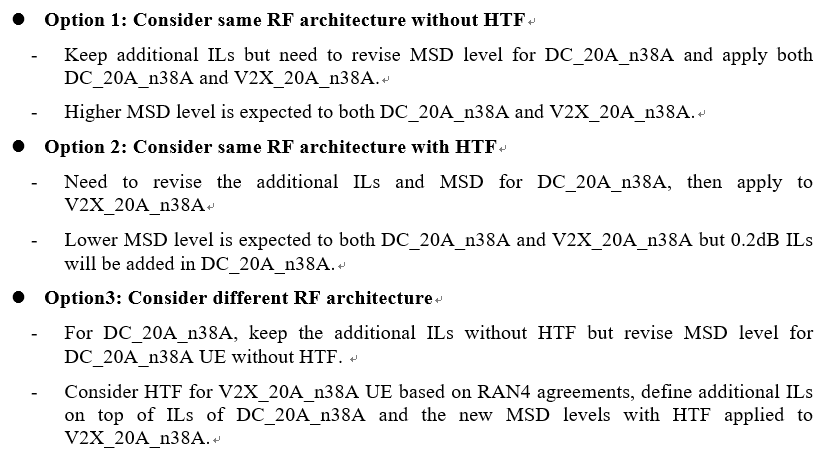 Moderator notes: The conclusion will impact CR R4-2014318.Option 1Option 2Option 3Other viewIssue 3-2-2: Regarding UE architecture for overlapping inter-band EN-DC whether the following proposals from R4-2014883 is acceptable or not?Proposal 1: Conform RF assumption in Rel-15 and Rel-16 that DC_42_n77 and DC_B42_n78 have intra-band architecture.Proposal 2: Recommend that power imbalance requirements as UE demod requirements shall apply some inter-band EN-DC configuration where intra-band EN-DC requirements apply, e.g., DC_42_n77 and DC_42_n78.Moderator notes: There is special request from this paper, i.e. “To avoid the delay of discussion in UE demod, agree Proposal 1 and Proposal 2 in 1st round discussion in RAN#97 and give feedback to UE demod session before 2nd round”.Option 1: YesOption 2: NoSub-topic 3-3 Simultaneous Tx/RxIssue 3-2-3: Regarding Simultaneous Tx/Rx DC_42_n79 whether the following proposals from R4-2015555 is acceptable or not?Proposal 1: To introduce MSD values as below between band 42 and n79 if UE choose to support simultaneous Tx/Rx for DC_42_n79.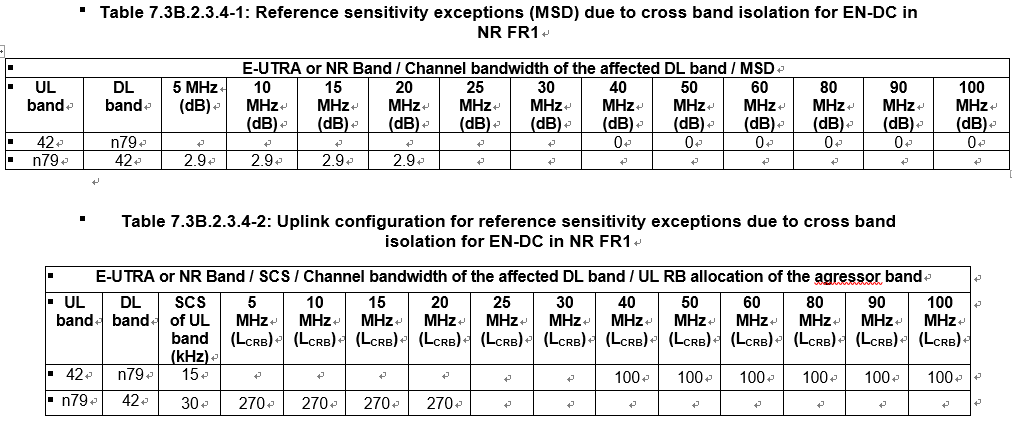 Option 1: YesOption 2: NoCompanies views’ collection for 1st round CRs/TPs comments collectionSummary for 1st round Open issues Moderator tries to summarize discussion status for 1st round, list all the identified open issues and tentative agreements or candidate options and suggestion for 2nd round i.e. WF assignment.Recommendations on WF/LS assignment CRs/TPsModerator tries to summarize discussion status for 1st round and provides recommendation on CRs/TPs Status update Discussion on 2nd round (if applicable)The following WF and revised CR will be discussed in 2nd round to seek for approval and agreement.Summary on 2nd round (if applicable)Moderator tries to summarize discussion status for 2nd round and provided recommendation on CRs/TPs/WFs/LSs Status update suggestion Topic #3: Papers for other SpecsCompanies’ contributions summaryCompanies views’ collection for 1st round CRs/TPs comments collectionSummary for 1st round Open issues Moderator tries to summarize discussion status for 1st round, list all the identified open issues and tentative agreements or candidate options and suggestion for 2nd round i.e. WF assignment.Suggestion on WF/LS assignment CRs/TPsModerator tries to summarize discussion status for 1st round and provided recommendation on CRs/TPs Status update suggestion Discussion on 2nd round (if applicable)Summary on 2nd round (if applicable)Moderator tries to summarize discussion status for 2nd round and provided recommendation on CRs/TPs/WFs/LSs Status update suggestion T-doc numberCompanyProposals / ObservationsR4-2014167Type: CRCAT: FQualcommTitle: CR CatF n7 NS_46 AMPR and coexistenceWIC: NR_n7_BWReason for change: Missing the additional spurious requirement for NS_46 large channel BWs > 20MHz.Summary of change:Add reference to the missing additional requirement sub-clause for channel BWs > 20MHz.Remove AMPR for 15MHz and 20MHz channel BWs for NS_46.Modify note 21 in coexistence table to refer to coexistence requirements only apply for channel BWs up to 20MHz with RB restriction for 15MHz and 20MHz channel BWs.Add the missing additional requirement sub-clause for all channel BWs for NS_46.R4-2014517Type: CRCAT: FTitle: n53 bracket removalWIC: NR_n53-CoreReason for change: RAN5 is developping test cases for n53 but this band has A-MPR values and OOB table note 6 still in brackets which means that these requriements are untestable. Furthermore some references and numbering is correctedSummary of change:Brackets removed and errors correctedR4-2014520Type: CRCAT: BNokia, AT&TTitle: TS 38.101-3: Addition of missing lower order fallbacksWIC: TEI16Reason for change: These configurations have relating higher order configurations already in REL16 specs. It is important to add these as a correction inorder to retain specification intergity.DC_2A-30A_n2ADC_2A-66A_n2ADC_29A-30A_n2ADC_29A-30A_n66ADC_30A-66A_n66ASummary of change:Missing lower order configurations are added. MSD for DC_2A-66A_n2A is reused from DC_2A-66A_n25A.MSD for DC_29A-30A_n66A is reused from DC_1A-28A_n7AR4-2014521Nokia, AT&TTitle: TR 37.716-21-11: Addition of missing lower order fallbacksR4-2015033Type: CRCAT: FZTETitle: CR to TS38.101-1: Correction on the general requirement and configured transmitted power requirement for inter-band DCWIC: NR_newRAT-CoreReason for change: For the general requirement (subclause 4.3)1. The sentence agreed in R4-2006997 was not implemented in the latest spec.For Pcmax:  (subclause 6.2B.4.1)1.	According to the configured transmitted power single carrier, the total power reduction is (MPR+ ∆MPR) dB.2.	The feature of PC2 inter-band NR-DC combination is not supported in Rel-16, therefore it is no need to consider ΔPPowerClass in the formulas.3.	The explanation for some inter-band DC specfied terms in the formulas are missing..Summary of change:Add the sentence agreed in R4-2006997 in sub-clause 4.3Add ∆MPR in the term of  MAX(MPRc A-MPRc), i.e.  MAX(MPRc+∆MPRc, A-MPRc) and delete ΔPPowerClass in the PCMAX_L,f,c,MCG and PCMAX_L,f,c,SCG  formulas Add the explanations for some inter-band DC specfied terms.R4-2015299Type: CRCAT: FHuaweiTitle: Editorial correction on section 5.2C to 38.101-1 R16WIC: TEI16Reason for change: This CR corrects title for 5.2CSummary of change:This CR corrects title for 5.2CR4-2015339Type: CRCAT: FOPPOTitle: CR on sum of power for multiple transmit connectorsWIC: TEI16Reason for change: In R4-2011768, below agreements have been reached in changing the description of how to sum powers from multiple connectors. The agreement is reproduced below. Even the agreements are made for UL MIMO/TxD, it is also applicable to other cases which require summing of powers from multiple connectors.Summary of change:Change the description from “measured as the sum of maximum output power at each UE antenna connector” to “defined as the sum of maximum output power from both UE antenna connectors”.R4-2015553Type: Discussion paper for approvalHuawei, HiSilicon, CMCCTitle: 	Discussion on spurious emission about UE co-existence between band n40 and n41Proposal 1: To introduce -50dBm/MHz spurious emission requirements for band n41 frequency range when band n40 transmitting power.Proposal 2: To introduce -40dBm/MHz spurious emission requirements for band n40 frequency range when band n41 transmitting power.R4-2015554Type: CRCAT: FHuawei, HiSilicon, CMCCTitle: CR on spurious emission about UE co-existence between band n40 and n41WIC: NR_RF_FR1-CoreReason for change: 1.	The operators in China has a plan to use the asynchronized deployment between band n40 and n41. It’s necessary to specify the spurious emission about UE co-existence between band n40 and n41.Summary of change:To add protected band n41 for band n40 spurious emissions for UE co-existence.To add protected band n40 for band n41 spurious emissions for UE co-existence.R4-2015699Type: CRCAT: FHuawei, HiSiliconTitle: Reference measurement channels for 70 MHz CBWWIC: TEI16Reason for change: 70 MHz CBW is introduced in Rel-16 for band n77/n78, but the reference measurement channels for 70 MHz CBW are not defined.Summary of change:1.	RMC for 70 MHz CBW is addedR4-2015914Type: CRCAT: FKeysightTitle: Correction to supported channel bandwidths per SUL_n41A-n81AWIC: NR_SUL_combos_R16-CoreReason for change: SUL_n41A-n81A ban combination includes 25 MHz and 30 MHz channel bandwiths for frequency band n81 but they are not supported according to table 5.3.5-1.Summary of change:Removing channel bandwidths 25 MHz and 30 MHzR4-2016341Type: CRCAT: FEricssonTitle: CR for editorial corrections 38.101-1WIC: NR_CA_R16_IntraReason for change: Editorial corrections 38.101-1.Summary of change:Adding space between BW’s in the 2nd channel BW column for CA_n1BRemoving 35 MHz for CA_n7B in configuration table since 35 MHz is not yet defined.Removing empty rows for CA_n48B and CA_n48C in Table 5.5A.1-1 (highlighted red)Remove emply first row of CA_n48(2A) in Table 5.5A.2-1 (highlighted red)Adding missing SCS for CA_n20A-n78A, CA_n41C-n79A, CA_n46B-n48A, CA_n46C-n48A, CA_n46D-n48A, CA_n46E-n48ACorrecting references from CA_7(2A) to CA_n7(2A) insteadCorrecting references from CA_25(2A) to CA_n25(2A) insteadFor the n41 row for CA_n41(2A)-n71A, the SCS column and the CA_n41(2A) BW column is merged (highlighted yellow)For the n78 row for CA_n7A-n66A-n78(2A), the SCS column and the CA_n78(2A) BW column is merged (highlighted yellow)Format the SCS values to the center for CA_n25A-n41A-n71ADelete the emply rows between CA_n25A-n66A-n78A and CA_n28A-n40A-n78A (highlighted red)R4-2016442Type: CRCAT: DQualcommTitle: Replacement of void sub-clausesWIC: NR_newRAT-CoreReason for change: Sub-clauses were incorrect marked as “Void” when the intention was to reserve them for future usage.Summary of change:Void sub-clauses are replaced with “Reserved”.  Reserved sub-clauses are added to maintain clause numbering continuity.  7.3F is moved to 7.3B and 7.3G is moved to 7.3F.R4-2016451Type: CRCAT: FT-Mobile USATitle: CR to for 38.101-1: CA uplink power clarificationWIC: TEI16Reason for change: Some of the wording on UE maximum output power for carrier aggregation is unclearSummary of change:Clarify the wording for UE maximum output power for carrier aggregationR4-2016458Type: CRCAT: FT-Mobile USATitle: CR for 38.101-1: Editorial correctionsWIC: TEI16Reason for change: Many editorial errors exist in 38.101-1Summary of change:Corrects editorial errorsR4-2016483Type: CRCAT: FHuawei, HiSiliconTitle: CR for TS 38.101-1 harmonic MSD for CA_n41-n79WIC: TEI16Reason for change: For CA_n41-n79, the frequency range below 2506 MHz for Band n41 is not used, it is assumed before that there is no 2nd order harmonic issue due to the applicable frequency range. However, since n41 supports larger CBW, considering the spectrum regrowth for the harmonics, the interference would still cause REFSENS degradation for n79 especially for the DL channel close to 5000MHz.Summary of change:Add harmonic MSD for CA_n41-n79R4-2016592Type: CRCAT: FQualcommTitle: Editorial CR to change 'Void" section to reservedNote: Paper did not submitted before meeting.R4-2014327Type: CRCAT: FReliance JioTitle: LTE/NR spectrum sharing in Band 40/n40WIC: DSS_LTE_B40_NR_Bn40_CoreReason for change: To enable dynamic spectrum sharing between LTE and NR in B40/n40 bandSummary of change:Section 5.4.2.1, Introduction of 7.5 KHz UL shift (FREF, shift) for TDD band n40R4-2014899Type: CRCAT: FAppleTitle: Coexistence cleanup for 38.101-1 Rel16WIC: TEI16Reason for change: Rel-16 features several band protection requirements which are not technical possible or contain contradicting protection requirements.Summary of change:Duplicate protections with contradicting requirements are corrected for several single bands and CA.CompanyCommentsLGEFor both aggressor cases, we prefer -40dBm/MHz as spurious emission requirement. The filter characteristic is quite aggressive to satisfy the 30dB isolation when we consider normal B40 filter performance.CR/TP numberComments collectionR4-2014167Title: CR CatF n7 NS_46 AMPR and coexistenceR4-2014167R4-2014517Title: n53 bracket removalR4-2014517R4-2014520Title: TS 38.101-3: Addition of missing lower order fallbacksR4-2014520R4-2014521Title: TR 37.716-21-11: Addition of missing lower order fallbacksModerator note: same changes as 4520.R4-2014521R4-2015033CR to TS38.101-1: Correction on the general requirement and configured transmitted power requirement for inter-band DCR4-2015033R4-2015299Editorial correction on section 5.2C to 38.101-1 R16R4-2015299R4-2015339CR on sum of power for multiple transmit connectorsR4-2015339R4-2015554CR on spurious emission about UE co-existence between band n40 and n41Moderator note: This CR depends on the conclusion in R4-2015553R4-2015554R4-2015699Reference measurement channels for 70 MHz CBWR4-2015699R4-2015914Correction to supported channel bandwidths per SUL_n41A-n81AR4-2015914R4-2016341Rel-16 CR editorial corrections 38.101-1R4-2016341R4-2016442Replacement of void sub-clausesR4-2016442R4-2016451CR to for 38.101-1: CA uplink power clarificationR4-2016451R4-2016458CR for 38.101-1: Editorial correctionsR4-2016458R4-2016483CR for TS 38.101-1: harmonic MSD for CA_n41-n79R4-2016483R4-2016592Editorial CR to change 'Void" section to reservedR4-2016592R4-2014327LTE/NR spectrum sharing in Band 40/n40R4-2014327R4-2014899Coexistence cleanup for 38.101-1 Rel16R4-2014899Status summary WF/LS t-doc Title Assigned Company,WF or LS leadCR/TP numberCRs/TPs Status update recommendation  Title: Title: CR/TP/WF numberCRs/TPs/WFs Status update recommendation  T-doc numberCompanyProposals / ObservationsR4-2014957Type: CRCAT: FZTETitle: CR to TS 38.101-2 on fallback group for intra-band contiguous CA (Rel-16)WIC: TEI16Reason for change: The fallback groups for intra-band contiguous CA classes CA_n259G and CA_n261D in the configuration table are incorrect groups.Summary of change:(1)	Move CA_n259G and CA_n261D to the corresponding fallback groups.(2)	Remove the empty row for CA_n261H.R4-2015980Type: CRCAT: FZTETitle: Correction to modified MPR behaviourWIC: TEI16Reason for change: Incorrect conditions for the bits in the field modifiedMPRbehavior (all defined in Rel-15).Modified MPR behaviour introduced in an earlier release is mandatory in a later release.Summary of change:Annex H: “may set” is changed to “shall set” for the bits defined for n257, n258, n260 and n261.R4-2016342Type: CRCAT: FEricssonTitle: Rel-16 CR editorial corrections 38.101-2WIC: NR_CA_R16_IntraReason for change: Editorial corrections 38.101-2Summary of change:Adding CA to n261I in the CA_n261(A-G-I) row of Table 5.5A.2-2Removing references to Note 1 and Note 2 in Table 5.5A.2-2Adding A to 1CC bands in Table 5.5A.2-2 to be consistent with notation in Table 5.5A.2-1Removing not needed Note 1 in Table 5.5A.1-1 about maximum bandwidth band n261 Removing end comma not needed in the 2nd channel BW column for CA_n260Q and n261QR4-2016593Type: CRCAT: FQualcommTitle: Editorial CR to change 'Void" section to reservedNote: Paper didn’t submitted before meeting.CR/TP numberComments collectionR4-2014957CR to TS 38.101-2 on fallback group for intra-band contiguous CA (Rel-16)R4-2014957R4-2015980Correction to modified MPR behaviourR4-2015980R4-2016342Rel-16 CR editorial corrections 38.101-2R4-2016342Status summary WF/LS t-doc Title Assigned Company,WF or LS leadCR/TP numberCRs/TPs Status update recommendation  Title: Title: CR/TP/WF numberCRs/TPs/WFs Status update recommendation  T-doc numberCompanyProposals / ObservationsR4-2014170Type: Discussion paper for approvalQualcommTitle: 	Handling new channel bandwidths for ENDC and NRCA band combinations with MSDProposal 1: Modify the UL configuration table for larger UL channel BWs as shown in section 2.3R4-2014169Type: CRCAT: FQualcommTitle: CR CatF Cross Band Noise DC_3_n1_highBWWIC: TEI16Reason for change: Missing cross band noise MSD for various interband ENDC band combinations with large NR UL BWSummary of change:Modifed UL configuration by shifting the RB starting position for the 25, 30, 40, 50MHz channel bandwidths with the allocated UL resource blocks starting at RB positions 9, 19, 42, 63 respectively.R4-2015552Type: Discussion paper for approvalHWTitle: 	Consideration on Cross band isolation impact with larger BWObservation 1: If the NR band is a DL band or victim band, the corresponding MSD value should be specified for the new channel bandwidth. If the NR band is a UL band or aggressive band, the UL configuration and MSD values need to be further considered.Observation 2: It’s noted that UL configuration applies regardless of the channel bandwidth of the UL band and the UL resource blocks shall be located as close as possible to the downlink operating band in Table 7.3B.2.3.4-2 from TS 38.101-3.Observation 3: Even if UL configuration applies regardless of the channel bandwidth of the UL band, UL allocation such as SCS and LCRB may still restrict the channel bandwidth.Proposal 1: 15kHz SCS can be used for sub-3GHz FDD bands and sub-2.3GHz TDD/SUL bands except for n50 when RAN4 derive the UL configuration of the MSD due to cross band isolation.Proposal 2: 30kHz SCS can be used for n41, n77, n78 and n79 when RAN4 derive the UL configuration of the MSD due to cross band isolation.Proposal 3: UL SCS for n40 and n50 can be considered case by case. 15kHz or 30kHz or Both 15kHz and 30kHz can be used for n40 and n50 when RAN4 derive the UL configuration of the MSD due to cross band isolation.Observation 4: MSD due to aggressive band PA spurious emission depends on RB allocation regardless of the channel bandwidth. The maximum RB allocation is the worst case for aggressive band PA spurious emission. However, the RB allocation can be limited when deriving the UL configuration of the MSD due to cross band isolation.Observation 5: There is a difference between MSD due to spurious emission and CIM interference. The key factor for MSD due to CIM interference is whether the CIM interference falls into the DL channels. The minimum RB allocation is the worst case for CIM interference.Proposal 4: It’s proposed that RAN4 create a new MSD exception due to CIM interference. The original MSD due to cross band isolation can focus on the aggressive band PA spurious emission.Proposal 5: It’s proposed that Reference sensitivity exceptions (MSD) due to counter intermodulation interference for EN-DC in NR FR1 can be specified as table 1.R4-2015795Type: Discussion paper for approvalCHTTLTitle: Discussion on handling the cross band isolation requirement for larger channel BW in Rel.16Proposal 1: for the Rel.16 combinations that face the issue on the cross band isolation with new added larger channel bandwidth, for example, DC_3_n1, limited UL BWs of the aggressor band for EN-DC combinations with the existing cross band noise MSD can be considered.R4-2014317Type: Discussion paper for approvalLGETitle: 	Consideration on additional ILs and MSD levels for DC_20_n38 UE and/or V2X_20_n38 UE based on RF architectureObservation1: For DC_20_n38 UE, RAN4 did not consider Harmonic trap filter based on the delta Tib/Rib levels for DC_20_n38 band combinations.Observation2: Even though DC_20_n38 UE did not consider HTF, the required MSD levels by 3rd harmonic problems is specified as low MSD values compared in [2]Proposal 1: RAN4 shall consider option2 or option3 to solve the RF architecture and MSD problems for DC_20A_n38A UE and V2X_20A_n38A UE.Proposal 2: Based on RAN4 consensus, the proposed contents in section 3 according to candidate option2 or option3 will be applied for DC_20A_n38A and V2X_20A_n38A UE in TS38.101-3.R4-2014318Type: CRCAT: FLGE, HWTitle: Correction on additional ILs and MSD levels for DC_20_n38 UEWIC: NR_newRAT-CoreReason for change: This CR is to update additional ILs and MSD levels by 3rd harmonic problem for DC_20_n38 UE 5G V2X UE in TS38.101-3.Summary of change:This CR is to revise MSD level for DC_20_n38 UE. The specified delta Tib/Rib for DC_20_n38 are derived without Harmonic trap filter even though 3rd harmonic from B20 fall into n38 reception frequency. However, the MSD level is quite lower values compare to the proposed MSD values in V2X_20_n38 UE.So, RAN4 can update the additional ILs and MSD requirements based on RF architecture.R4-2014582Type: CRCAT: FIntelTitle: CR to 38.101-3 (Rel-16) error correntions to configurations for CA and DCWIC: TEI16Reason for change: There are errors in CA and DC configurations in Clause 5.5A and 5.5BSummary of change:Correct errorsR4-2014883Type: Discussion paper for approvalNTT DOCOMO INC.Title: 	Clarification on RF assumption for B42_n77 and B42_n78Proposal 1: Conform RF assumption in Rel-15 and Rel-16 that DC_42_n77 and DC_B42_n78 have intra-band architecture.Proposal 2: Recommend that power imbalance requirements as UE demod requirements shall apply some inter-band EN-DC configuration where intra-band EN-DC requirements apply, e.g., DC_42_n77 and DC_42_n78.Proposal 3: To avoid the delay of discussion in UE demod, agree Proposal 1 and Proposal 2 in 1st round discussion in RAN#97 and give feedback to UE demod session before 2nd round.R4-2015042Type: Discussion paper for approvalZTETitle: 	Discussion on the MSD of the new channel BW for EN-DC and NR CA band combinationsIn this paper, we give some discussions on the MSD of the new channel BW for EN-DC and NR CA band combinations. Comparing with the currently three options included in the WF, option 2 is reasonable from specification aspect.R4-2015264Type: CRCAT: FXiaomiTitle: CR for 38.101-3 Rel16 corrections on ACS requirements for intra-band contiguous EN-DCWIC: NR_newRAT-CoreReason for change: In release 16, the transmitter is set to 4 dB below PCMAX_L,f,c for ACS case 2 which is not aligned with the requirement in release 15. The reason is that the agreed Cat A CR (R4-2000452) was not implemented accordingly when Cat F CR (R4-2000451) was implemented after RAN4 #94-e meeting.Summary of change:4dB is replaced by 24dB in the note 1 of table 7.5B.1-2.R4-2015323Type: CRCAT: FvivoTitle: Alignment of descritpion of the power class restriction for inter-band EN-DCWIC: ENDC_UE_PC2_TDD_TDDReason for change: The clarification for FDD-TDD ENDC HPUE has been agreed in Note 6 in Table 6.2B.1.3-1 with improved wording which is more clear. This can be also used for Note 5 to improve the consistency and better reflect the result for TDD-TDD ENDC HPUE.Summary of change:Change the Note 5 wording from:““NOTE 5:	The UE is not required to support PC2 within each individual cell group. Power class support within each individual cell group is signaled separately by the UE.”To: “NOTE 5:	The UE supports PC3 within both E-UTRA cell group and NR cell group. Power class support within each individual cell group is signaled separately by the UE.”R4-2015324Type: CRCAT: FvivoTitle: Correction of delta Powerclass for Inter-band EN-DCWIC: ENDC_UE_PC2_TDD_TDDReason for change: This is resubmission of CR R4-2010855 (CRNum: 0344). The original CR which was agreed in RAN4#96-e and also approved in RP-201504 in RAN#89, was mistakenly implemented into clause 6.2B.4.1.3a which is used for NE-DC in 38.101-3 v16.5.0. The correction for 6.2B.4.1.3 for EN-DC has to be done, and current revision to 6.2B.4.1.3a can also be kept.-------------------Power class 2 had been introduced for TDD-TDD ENDC and the fallback scheme had been defined in 6.2B.1.3. It has been clarified that under different conditions, the requirements for default or the supported power class would be applied and would “set the configured transmitted power as specified sub-clause 6.2B.4” However, no revisions had been done for section 6.2B.4.1.3 which is for inter-band EN-DC for FR1. The ∆PPowerClass,EN-DC which is used to adjust this was not updated as for other cases, thus make the specification incomplete..Summary of change:The condition for “∆PPowerClass,EN-DC = 3 dB” in the cofigurated transmitted power has been clarified as “for a power class 2 capable EN-DC UE when requirements of default power class had been applied as specified in sub-clause 6.2B.1”,  otherwise ∆PPowerClass,EN-DC = 0 dB;This clarification aviods the duplicate condition description in this part, and effectively reduced the spec complexity.It is also general enough to applied to other inter-band EN-DC cases.R4-2015331Type: CRCAT: FOPPOTitle: CR on NR power class under EN-DCWIC: TEI16Reason for change: The capability signaling for NR part under EN-DC has been defined in RAN2 38.331, thus RAN4 spec shall be aligned.Summary of change:Align the NR power class capability with 38.331.R4-2015555Type: Discussion paper for approvalHuawei, HiSiliconTitle: 	Discussion on asynchronous for DC_42_n79Proposal 1: To introduce MSD values as below between band 42 and n79 if UE choose to support simultaneous Tx/Rx for DC_42_n79.R4-2015729Type: CRCAT: FQualcommTitle: CR to TS 38.101-3 corrections on inter-band EN-DC configurations including FR1 and FR2WIC: DC_R16_xBLTE_2BNR_yDL2UL-CoreReason for change: Few configurations in the spec are not aligned with the agreed CR, R4-2006728, “Introducing CR on new EN-DC LTE(xDL/1UL)+ NR(2DL/1UL) DC in Rel-16”.Summary of change:Correct the specification to be aligned with the agreed CR, R4-2006728.1.	missing DC_3A-3A_n1A-n257A2.	wrong uplink DC configurations for DC_3A_n40A-n258AR4-2015981Type: CRCAT: FEricssonTitle: Verification of the P-MPR method for EN-DC FDD-TDD power class 2WIC: TEI16Reason for change: Introduce a test case for the P-MPR solution. The (UE-based) P-MPR solution is the default for EN-DC FDD-TDD PC2 in the absence of duty-cycle capabilities. Moreover, fallback to a lower EN-DC power class is not defined for the P-MPR solution. The total EN-DC power P_Total^(EN-DC)  is always 26 dBm for the P-MPR solution, there is not fallback behaviour (unclear if this is the case under all circumstances e.g. when the combined UL duty cycle exceeds 50% or for TDD U/D configurations up to 50% UL duty cycle ).The P-MPR method is not verified. The solution is proprietary, but it should at least make sure that the maximum power of 26 dBm can be achieved for both non-simultaneos and simultaneous (overlapping) CG transmissions when the combined duty cycle is up to 50% resulting in a 23 dBm average total EN-DC power.Summary of change:Clause 6.2B.4.1.3: two test case are specified for EN-DC PC2:1. For NR PC2, the UE shall meet the SA requirements when LTE and NR transmissions are not overlapping with a 60% UL duty cycle on FDD and 20% UL duty cycle on TDD. 2. For NR PC3, the UE shall meet the SA requirements when LTE and NR transmissions are overlapping with a 80% UL duty cycle on FDD and 20% UL duty cycle on TDD while the PUMAX requirement (simultaneous transmissions) is met.The UL RMC for FDD with six (60%) and eight (80%) scheduled UL subframes per radio frame and the existing UL RMC for TDD (20%) are used for this purpose. It is noted that for PC2, the test case for the PUMAX requirement only works when sub-frame p on the MCG and physical-channels q on the SCG are overlapping (this could also be the implication in general).R4-2016343Type: CRCAT: FEricssonTitle: Rel-16 CR editorial corrections 38.101-3WIC: DC_R16_1BLTE_1BNR_2DL2UL-CoreReason for change: Editorial corrections 38.101-3Summary of change:Adding missing bands in the ΔRIB,c table for DC_2-48_(n)5, DC_2-66_(n)5Correcting band 66 DL frequency in MSD table for DC_66A_n7A-n78AAdding DC_40C_n78A to Table 6.2B.1.3-1R4-2016498Type: CRCAT: FHuawei, HiSiliconTitle: Rel-16 CR editorial corrections 38.101-3WIC: NR_newRAT-CoreReason for change: The delta TIB requirement for DC_2-7-7-13_n66 was missing in 38.101-3Summary of change:Adding delta TIB requirement for DC_2-7-7-13_n66 to 38.101-3R4-2016435Type: CRCAT: FvivoTitle: Correction to PCMAX for contiguous intra-band EN-DCWIC: NR_newRAT-CoreReason for change: An error seems to have been introduced into the specification during the implementation of R4-2000454.  The configured maximum output power for E-UTRA cell group is not specified for contiguous intra-band EN-DC.  Instead, the PCMAX for NR cell group is specified twice.Summary of change:Replace specifications for PCMAX,f,c,NR with specifications for PCMAX_ E-UTRA,c.  Other corrections in symbol notation according to R4-2000454CompanyCommentsCompanyCommentsCompanyCommentsCompanyCommentsCompanyCommentsCR/TP numberComments collectionR4-2014169Title: CR CatF Cross Band Noise DC_3_n1_highBWModerator Note: This paper reply on whether discussion paper R4-2014170 is approved.R4-2014169R4-2014318Title: Correction on additional ILs and MSD levels for DC_20_n38 UEModerator Note: This paper reply on the conclusion of discussion paper R4-2014317, i.e. which option is chosen. Now the changes are based on UEs with HTF.R4-2014318R4-2014582Title: CR to TS 38.101-3 (Rel-16) Error corrections to configurations for CA and DCModerator Note: Editorial changes.R4-2014582R4-2015264CR for 38.101-3 Rel16 corrections on ACS requirements for intra-band contiguous EN-DCR4-2015264R4-2015323Alignment of descritpion of the power class restriction for inter-band EN-DCR4-2015323R4-2015324Correction of delta Powerclass for Inter-band EN-DCModerator note: Content has been agreed before for EN-DC but implemented to a wrong section (NE-DC). This CR is reintroduce content for EN-DC.R4-2015324R4-2015331CR on NR power class under EN-DCModerator note: Align the NR power class capability with 38.331.R4-2015729CR to TS 38.101-3 corrections on inter-band EN-DC configurations including FR1 and FR2R4-2015729R4-2015981Verification of the P-MPR method for EN-DC FDD-TDD power class 2Moderator note: Introduce a test case for the P-MPRR4-2015981R4-2016343Rel-16 CR editorial corrections 38.101-3R4-2016343R4-2016498CR for TS 38.101-3: Adding delta TIB requirement for DC_2-7-7-13_n66 (R16)R4-2016498R4-2016435Correction to PCMAX for contiguous intra-band EN-DCStatus summary WF/LS t-doc Title Assigned Company,WF or LS leadCR/TP numberCRs/TPs Status update recommendation  Title: Title: CR/TP/WF numberCRs/TPs/WFs Status update recommendation  T-doc numberCompanyProposals / ObservationsR4-2014600Type: CRCAT: FLGETitle: CR for adding NR overlapping bands list in TS38.307WIC: NR_newRAT-CoreReason for change: This CR is to update NR overlapping bands list in TS38.307Summary of change:This CR is to add NR overlapping bands list in annex AR4-2014620Type: CRCAT: FLGETitle: CR for adding NR overlapping bands list in TS38.307 v16.4.0WIC: NR_newRAT-CoreReason for change: This CR is to update NR overlapping bands list in TS38.307Summary of change:This CR is to add NR overlapping bands list in annex AR4-2015856Type: CRCAT: BCHTTL, ZTE Corporation, Dish, SGS WirelessTitle: CR to TS 38.307 on release independent update for the Rel.16 EN-DC and NR CA/DCWIC: NR_CA_R16_intra-CoreNR_CADC_R16_2BDL_xBUL-CoreDC_R16_1BLTE_1BNR_2DL2UL-CoreDC_R16_2BLTE_1BNR_3DL2UL-CoreDC_R16_3BLTE_1BNR_4DL2UL-CoreDC_R16_4BLTE_1BNR_5DL2UL-CoreDC_R16_5BLTE_1BNR_6DL2UL-CoreDC_R16_xBLTE_2BNR_yDL2UL-CoreNR_SUL_combos_R16-CoreNR_CA_R16_3BDL_1BUL-CoreNR_CA_R16_4BDL_1BUL-CoreNR_CADC_R16_3BDL_2BUL-CoreDC_R16_LTE_NR_3DL3UL-CoreReason for change: More Rel.16 EN-DC and NR CA/DC configurations have been introduced in latest TS 38.101-1, 38.101-2, 38.101-3, an update is needed for the release independent specification.Note that the draft CR with same content was endorsed in RAN#96-e, R4-2011781Summary of change:Update release-independent information for Rel.16 EN-DC and NR CA/DC configurations to be release independent from Rel.15.Note that the NR-NR DC within FR1 is release independent from Rel.16.R4-2014328Type: CRCAT: FReliance JioTitle: LTE/NR spectrum sharing in Band 40/n40WIC: DSS_LTE_B40_NR_Bn40_CoreReason for change: To enable dynamic spectrum sharing between LTE and NR in B40/n40 bandSummary of change:Section 5.4.2.1, Introduction of 7.5 KHz UL shift (FREF, shift) in TDD band n40R4-2014329Type: CRCAT: FReliance JioTitle: LTE/NR spectrum sharing in Band 40/n40WIC: DSS_LTE_B40_NR_Bn40_CoreReason for change: To enable dynamic spectrum sharing between LTE and NR in B40/n40 bandSummary of change:Section 5.4 and B.4.7 added for UL 7.5KHz shift in n40 bandCR/TP numberComments collectionR4-2014600Title: CR for adding NR overlapping bands list in TS38.307Moderator note: This paper is for Rel-15R4-2014600R4-2014620Title: CR for adding NR overlapping bands list in TS38.307 v16.4.0Moderator note: This paper is same as 4600 for Rel-16.R4-2014620R4-2015856CR to TS 38.307 on release independent update for the Rel.16 EN-DC and NR CA/DCR4-2015856R4-2014328LTE/NR spectrum sharing in Band 40/n40Moderator note: CR to 38.104R4-2014328R4-2014329LTE/NR spectrum sharing in Band 40/n40Moderator note: CR to 38.307R4-2014329Status summary Sub-topic#1Tentative agreements:Candidate options:Recommendations for 2nd round:WF/LS t-doc Title Assigned Company,WF or LS leadCR/TP numberCRs/TPs Status update recommendation  CR/TP/WF numberCRs/TPs/WFs Status update recommendation  